OBSAH1	Olomoucký kraj – přesahy ID ZK a IDSOK	22	JIHOMORAVSKÝ kraj – přesahy ID ZK a IDS JMK	33	Moravskoslezský kraj – přesahy ID ZK a ODIS	4Olomoucký kraj – přesahy ID ZK a IDSOK	ID ZKna mezikrajské relaci trati 303 do stanice Kojetín 
Pro cesty mezi stanicemi ležícími na území Zlínského kraje a žst. Kojetín v tarifně kilometrických úsecích může být odbaveno ve spoji Os, Sp jízdním dokladem vydaným dle tarifu TR 10 i ID ZK (např. Kojetín – Kroměříž, Kojetín – Zlín), tzn. relace je považována za relaci mezikrajskou pro Zlínský kraj. Uznáváno je také dlouhodobé časové jízdné tarifu ID ZK.	IDSOKna mezikrajské relaci trati 300 do stanice Chropyně Pro cesty mezi stanicemi ležícími na území Olomouckého kraje a žst. Chropyně v tarifně kilometrických úsecích může být odbaveno ve spoji Os, Sp jízdním dokladem vydaným dle tarifu IDSOK i TR 10 (např. Chropyně – Přerov), tzn. relace je považována za relaci vnitrokrajskou pro Olomoucký kraj. Uznáváno je také dlouhodobé časové jízdné tarifu IDSOK.Pro cesty mezi stanicemi ležícími na území Zlínského kraje a žst. Chropyně v tarifně kilometrických úsecích může být odbaveno ve spoji Os a Sp jízdním dokladem vydaným dle tarifu TR 10 (např. Chropyně – Kroměříž, Chropyně – Holešov), tzn. relace je považována za relaci mezikrajskou pro Zlínský kraj. Tarif ID ZK oblastně žst. Chropyně nezahrnuje.na mezikrajské relaci trati 330 v úseku Hulín – Břest – Přerov Může být odbaveno ve spoji Os, Sp a R také dokladem vydaným dle tarifu IDSOK.Tarif ID ZK platí oblastně pouze na území Zlínského kraje do žst. Břest (bez přesahu do Olomouckého kraje na trati 330).JIHOMORAVSKÝ kraj – přesahy ID ZK a IDS JMK	ID ZKna mezikrajské relaci trati 330 do stanice Moravský Písek, Moravský Písek zastávka 
Pro cesty mezi stanicemi ležícími na území Zlínského kraje a žst. Moravský Písek v tarifně kilometrických úsecích může být odbaveno ve spoji Os, Sp a R jízdním dokladem vydaným dle tarifu TR 10 i ID ZK (např. Hulín – Moravský Písek, Zlín – Moravský Písek zastávka), tzn. relace je považována za relaci mezikrajskou pro Zlínský kraj. Uznáváno je také dlouhodobé časové jízdné tarifu ID ZK.na mezikrajské relaci trati 340 do stanice Veselí nad Moravou, Veselí and Moravou-Milokošť Pro cesty mezi stanicemi ležícími na území Zlínského kraje a žst. Veselí nad Moravou v tarifně kilometrických úsecích může být odbaveno ve spoji Os, Sp a R jízdním dokladem vydaným dle tarifu TR 10 i ID ZK (např. Hulín – Veselí nad Moravou, Zlín – Veselí nad Moravou), tzn. relace je považována za relaci mezikrajskou pro Zlínský kraj. Uznáváno je také dlouhodobé časové jízdné tarifu ID ZK.	IDS JMKna mezikrajské relaci trati 330 v úseku Staré Město u Uherského Hradiště – Nedakonice – Moravský Písek
Může být odbaveno ve spoji Os, Sp a R také dokladem vydaným dle tarifu IDS JMK.Tarif ID ZK platí oblastně na uvedené relaci také do žst. Moravský Písek (s přesahem do Jihomoravského kraje na trati 330).Pro cesty mezi stanicemi z úseku Staré Město u Uherského Hradiště – Nedakonice do Jihomoravského kraje může být odbaveno ve spoji Os, Sp jízdním dokladem vydaným dle tarifu TR 10 i IDS JMK (např. Nedakonice – Moravský Písek), tzn. relace je považována za relaci mezikrajskou pro Zlínský i Jihomoravský kraj (tarifní oblasti IDS JMK a ID ZK se vzájemně překrývají). Uznáváno je také dlouhodobé časové jízdné tarifu IDS JMK.na mezikrajské relaci trati 340+341 v úseku Staré Město u Uherského Hradiště – Uherské Hradiště – Uherský Ostroh – Veselí nad Moravou Může být odbaveno ve spoji Os, Sp a R také dokladem vydaným dle tarifu IDS JMK.Tarif ID ZK platí oblastně na uvedené relaci také do žst. Veselí nad Moravou (s přesahem do Jihomoravského kraje na trati 340).Pro cesty mezi stanicemi z úseku Staré Město u Uherského Hradiště – Uherský Ostroh do Jihomoravského kraje může být odbaveno ve spoji Os, Sp jízdním dokladem vydaným dle tarifu TR 10 i IDS JMK (např. Kunovice zast. – Veselí and Moravou), tzn. relace je považována za relaci mezikrajskou pro Zlínský i Jihomoravský kraj (tarifní oblasti IDS JMK a ID ZK se vzájemně překrývají). Uznáváno je také dlouhodobé časové jízdné tarifu IDS JMK.Moravskoslezský kraj – přesahy ID ZK a ODIS	ODISna mezikrajské relaci trati 323 v úseku Valašské Meziříčí – Hostašovice – …Může být odbaveno ve spoji Os, Sp také dokladem vydaným dle tarifu ODIS.Tarif ID ZK neplatí na trati 323 na území Zlínského kraje a nelze použít ve směru do Moravskoslezského kraje.Principy odbavení pro mezikrajské 
linky do sousedních IDSPrincipy odbavení pro mezikrajské 
linky do sousedních IDSPříloha č. 11 Smlouvy o přistoupení k IDS ZKPříloha č. 11 Smlouvy o přistoupení k IDS ZKZlín, listopad 2020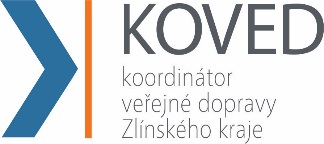 